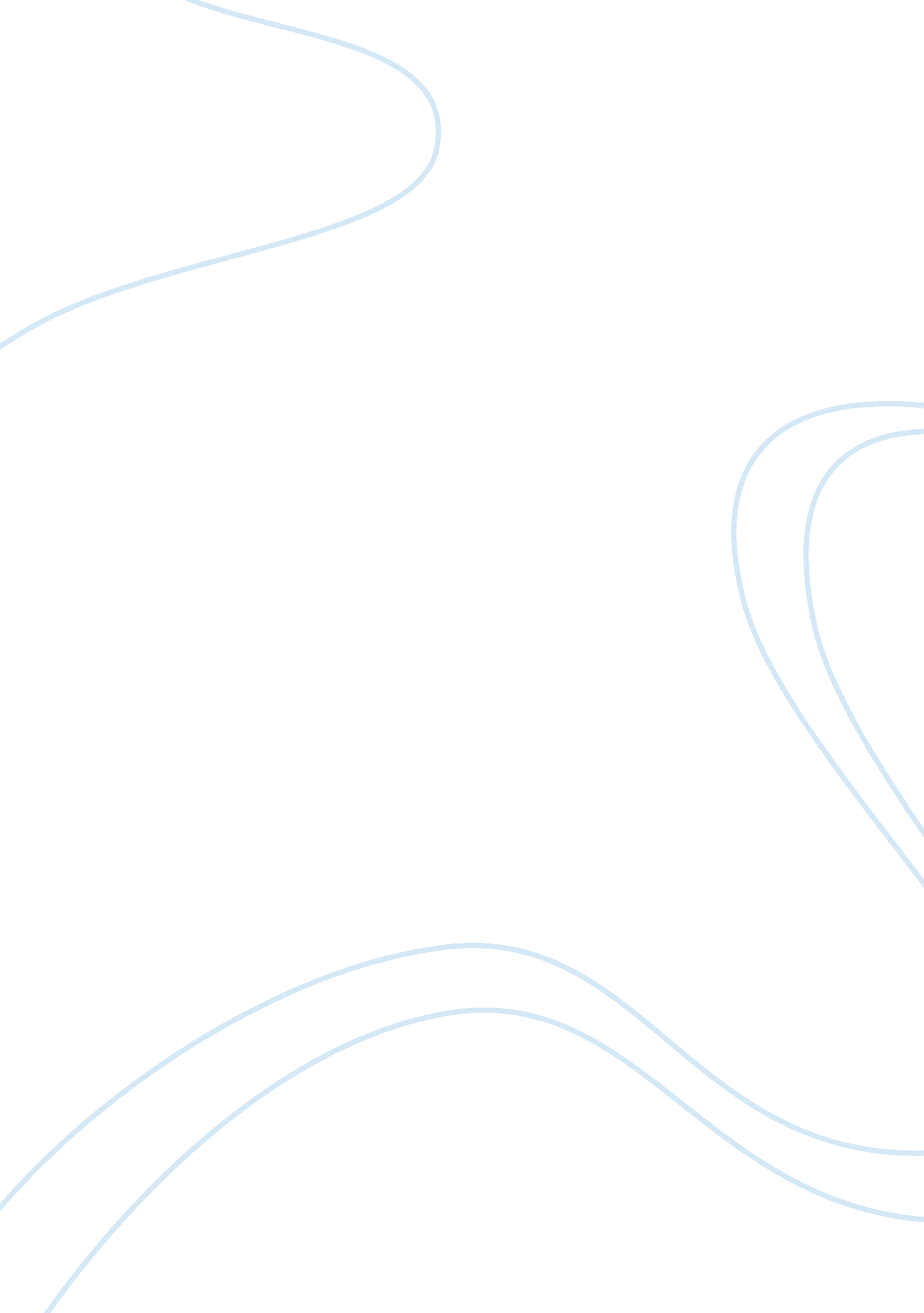 The monster is the american dreamArt & Culture, American Dream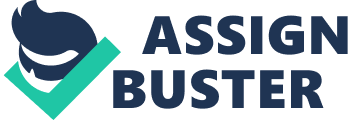 In Christine, the setting is Libertyville, Pennsylvania, for the duration of the past due 1970’s. The monster is the American Dream as embodied in the car. King offers Christine all of the attributes of a fairy story for postliterate children. Christine is any other fractured Cinderella story, Carrie for boys. Arnie Cunningham, a nearsighted, pimples-scarred loser, falls in love withan automobile, a passionate (pink and white) Plymouth Fury, one of the long ones with the big fins, that he names Christine. An automobile godmother, she brings Arnie, in fairy-tale succession, freedom, success, energy, and love: a domestic away from overprotective parents, a remedy for pimples, hit-and-run revenge on bullies, and a lovely lady, Leigh Cabot. Soon, however, the familiar triangle emerges, of a boy, female, and car, and Christine is discovered as a femme fatale” driven by using the spirit of her former proprietor, a malcontent named Roland LeBay. Christine is the medium for his death want on the arena, for his all-devouring, eternal Fury. LeBay’s aggression possesses Arnie, who reverts into an older, more difficult self, then into the mythic teenaged hood that King has referred to as the prototype of 1950’s werewolf films, and finally into some historic carrion eater, or primal self. As an automotive monster, Christine comes from a diffusion of resources, which include the people way of life of the death automobile and a venerable techno-horror premise, as seen in King’s Trucks and Maximum Overdrive. King’s principal consciousness, but, is the cellular teenager’s tradition that has come down from the 1950’s with the aid of manner of advertising, famous songs, movie, and countrywide pastimes. Christine is the automobile as a projection of the cultural self, Anima for the current American Adam. To Arnie’s late 1970’s-style imagination, the Plymouth Fury, in 1958 a mid-priced circle of relatives vehicle, is an American Dream. Her sweeping, refined chassis and engine re-create a fable of the golden age of the auto: the horizonless future imagined as an increasing network of superhighways and limitless gasoline. Christine recovers for Arnie a prelapsarian vitality and take place destiny. Christine’s odometer runs backward and she or he regenerates components. The immortality she offers, however” and by way of implication, the American Dream” is truly arrested improvement in the shape of a Happy Days rerun and with the aid of manner of her radio, which sticks on the golden oldies station. Indeed, Christine is a recapitulatory rock musical framed fatalistically in sections titled Teenage Car-Songs, Teenage Love-Songs, and Teenage Death-Songs. Fragments of rock-and-roll songs introduce each bankruptcy. Christine’s burden, an undead 1950’s teenagers way of life, manner that most of Arnie’s travels are inside and outside of time, a deadly nostalgia ride. As Douglas Winter explains, Christine reenacts the demise, during the 1970’s, of the American romance with the automobile. The epilogue from four years later provides the fairy-story comfort in a burned out monotone. Arnie and his parents are buried, Christine is scrap metallic, and the authentic Americans, Leigh, and Dennis, are survivors, however Dennis, the knight of Darnell’s Garage, does not woo the female truthful; he’s a limping, lackluster junior high instructor, and they have drifted apart, grown antique in their top. Dennis narrates the tale with a purpose to file it away, all of them at the same time as perceiving himself and his friends in phrases of icons from the overdue 1950’s. In his nightmares, Christine seems wearing a black conceitedness plate inscribed with a cranium and the phrases, ROCK AND ROLL WILL NEVER DIE. From Dennis’s haunted attitude, Christine concurrently examines and is a symptom of a cultural phenomenon: a new American gothic species of anachronism or dej?  vu, which endured after Christine’s book in movies such as Back to the Future (1985), Peggy Sue Got Married (1986), and Blue Velvet (1986). The 1980’s and the 1950’s blur into a seamless illusion, the nightmare facet of that is the prospect of living an infinite replay. The subtext of King’s adolescent fairy story is every other coming of age, from the alternative stop and the wider perspective of American tradition. Written by using a fortyish King inside the final years of the 20 th century, Christine diagnoses a cultural midlife disaster and marks a turning point in King’s career, an essential examination of mass culture. The twin time body displays his awareness of a dual target audience, of writing for youngsters who look returned to a mythical 1950’s and also for his own generation because it relives its undead youth subculture in its kids. The toddler boomers, King explains, had been obsessive approximately youth. We went on playing for a long time, nearly feverishly. I write for that buried infant in us, however I’m writing for the grown-up too. I need grownups to have a look at the kid long sufficient which will deliver him up. The baby should be buried. once in a while ownership can turn out to be ownership The tale is about in a center-elegance suburb of Pittsburg, in 1978. Dennis Guilder and Arnie Cunningham vie for the attention of the brand new lady in town, Leigh Cabot. But whilst Christine, a 1958 Plymouth Fury, enters the photo, the direction of movement changes drastically. As Leigh well observes, automobiles are women. Arnie’s love affair with Christine turns from a love track to a loss of life track. As quickly as he sees her he wants her. Her name is Christine, she is 1958 Plymouth Fury, and Arnold Cunningham has fallen head over heels in love along with her. Arnold’s satisfactory buddy Dennis Guilder is not quite so inspired through the rusting rolling iron with the custom paint process. Dennis seems at the cracked windscreen and the damaged bodywork, the flat tire, and torn upholstery, and his coronary heart sinks even before he notices the pool of oil under the auto. Arnie might as well be looking at a unique vehicle even though. He sees something else. Maybe a bit of what the automobile once was, and possibly a little of what it may be if the work was put in. He is a person in love and primary loves can frequently end up all ingesting matters. There is nothing that Dennis can do to prevent Arnie from shopping for Christine and in the long run, he goes alongside together with his existence-long buddy. He lends him some money in the direction of a deposit on the automobile and even takes him to choose the automobile up, the following day, after work. Sometimes the company someone keeps could have an effect on them and nearly from that first actual assembly among Arnie and Christine Dennis can see adjustments in his quality friend. Some of them properly, just like the reality that his acne appears to be miraculously clearing up. The different adjustments even though, are not so high-quality in nature. Arnie’s entire mindset takes a turn for the more severe and he develops an uncharacteristic mean streak. All of his lifestyles Arnie has been the man who turned into centered with the aid of the bullies of this world, but whilst Buddy Repperton takes a jack to cope with to one in every of Christine’s lighting the bug no longer best turns but turns on Repperton leaving him with a bloody nose and a rating to settle. As I clocked up the chapters in Christine I watched Arnie’s dating with his dad and mom and along with his friend Dennis start to collapse; and his relationship with the lovely Leigh Cabot shape after which fail. It changed into all because of the auto and from the very first chapter, as a reader, I was aware that there has been something not pretty right approximately that Plymouth Fury. Christine is just a little beneath six hundred pages long. It is written in memoir shape and is cut up into the 3 elements. Part one, Dennis Teenage Car Songs, is written within the first person and from Dennis’ point of View. In part, Arnie Teenage Love songs, Dennis is still telling the story, however, it is now written in the third character because all of the occasions in that part of the ebook came about whilst Dennis changed into mendacity in a medical institution mattress and does no longer problem matters that he experienced first-hand. For element three, of the e-book, Christine Teenage Death Songs, the tale returns to the first man or woman angle because Dennis is on his crutches and out and about, all be it at a bit of a hobble. A nice touch to Christine is that each chapter opens up with some traces from a one-of-a-kind track that includes vehicles, which might be why the 3 components of the book are named the manner that they’re. I loved Christine. King brings all the characters to exist for his readers and it changed into clean for me to have a look at Arnie’s mom, as an example, through each Arnie and Dennis’ eyes and assume: what a bitch! But it changed into simply as clean for me to leaf through the mother’s eyes and experience the pain and worry as she watched her circle of relatives being torn aside. The characters appear real and the substitute conditions feel actual. 